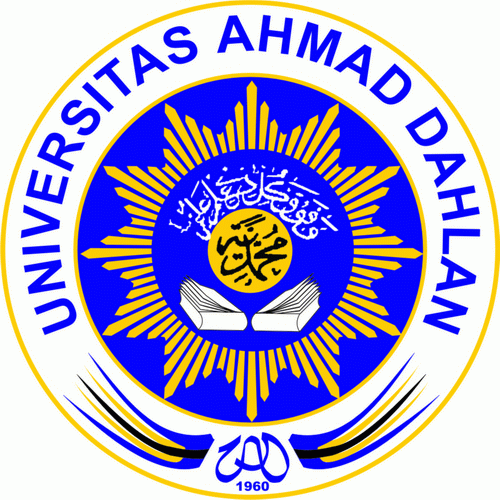 LETTER OF APPOINTMENTNumber: F1/27.004/D.66/IX/2022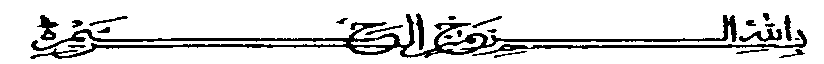 THE DEAN OF FACULTY OF TEACHER TRAINING AND EDUCATIONUNIVERSITAS AHMAD DAHLAN DECIDEDTHE APPOINTMENT OF JOINT- THESIS SUPERVISOR FORMASTER’S CANDIDATE IN ENGLISH LANGUAGE EDUCATIONACADEMIC YEAR OF 2022/2023The Dean of Faculty of Teacher Training and Education,Universitas Ahmad DahlanDETAILSFor the following Master’s Candidate:						Given : Yogyakarta						Dated :September 17, 2022						Dean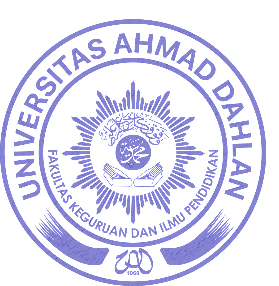 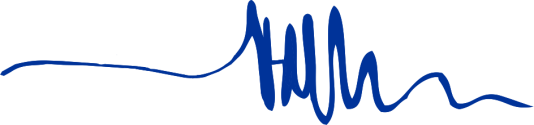 						Muhammad Sayuti, M.Pd., M.Ed., Ph.D. 						NIY. 60080551This Copy is Given to:Head of the Master of English Language EducationUniversitas Ahmad DahlanConsidering :1.That the quality of Administration and Academic Activities of Thesis Writing at Master Program of English Language Education, it is necessary to appoint Master Thesis Supervisor in Accordance with The University Regulations;:2.That the lecturers mentioned below have met the Requirements for Thesis Supervisor.Referring to:1.The Statute and Law of  Muhammadiyah;2.The Qaeda Muhammadiyah Universities;3.The Decision of Muhammadiyah Council for Higher Education and Development No:342/KEP/I.3/D/2008.4MoU between UAD and UiTM dated May 5,2021, Article 2 point 2.1.bFist: Local and International SupervisorDr. Iin Inawati, M.Pd.Assoc. Prof. Dr. Kamisah Ariffin, Ph.D.::Supervisor 1Supervisor 2NameName: Rani ZahraStudents’ NumberStudents’ Number:2008042023Study ProgramStudy Program:Master of English Language EducationTitle of ThesisTitle of Thesis: GENDER BIAS IN INDONESIAN SELECTED ENGLISH TEXTBOOKS FOR JUNIOR HIGH SCHOOL : A CONTENT ANALYSISSecond: This Letter of Appointment is made and entered into effect as of September 19,2022 until November 30, 2022,  and should be implemented as it is.For further detail implementation, please contact the Head of Department (HoD) of Master program of English Language Education, Universitas Ahmad Dahlan.This Letter of Appointment is made and entered into effect as of September 19,2022 until November 30, 2022,  and should be implemented as it is.For further detail implementation, please contact the Head of Department (HoD) of Master program of English Language Education, Universitas Ahmad Dahlan.